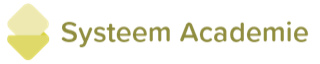 EvaluatieformulierTraining/ workshop: driedaagse hechtingsgerichte gezinstherapieLocatie: WeespDatum: 4,18, 25 novemberDocent: Petra & ElienGaarne omcirkelen wat van toepassing is - 5 = hoogste score                                                                          1 = laagste score								X= antwoord Evaluatie inhoud van de cursus (omcirkelen indien van toepassing)1. Is er voor/bij de start van de cursus een helder beeldgegeven van de cursusdoelen?		 		1         2         3        4     x 2. Over de mate waarin de doelstelling(en) van de cursus werd(en) gehaald ben ik tevreden		 		1         2         3        4      x 3. Over het functioneren van de docent(en) ben ik over het algemeen tevreden	 			1         2         3        4      x 4. De didactische kwaliteiten van de docenten vind ikover het algemeen goed		 		1         2         3        4       x							5. Over de mate waarin de docent(en) theorie en praktijkmet elkaar verbonden ben ik tevreden		 		1         2         3        4      x	6. De relevantie van deze cursus voor mijn werk isgroot	 			1         2         3        x       5 7. Het verband tussen de verschillende onderwerpenwas voldoende				1         2         3        x       5 8. Over de mate waarin behandelde onderwerpen aansloten bij mijn praktijksituatie ben ik tevreden	 			1         2         3        x       5 9. Sloot de cursus aan bij uw ervaringsniveau?				1         2         3        4       x 10. De hoeveelheid opgegeven literatuur vond ik goed				1         2         3        4       x11. Het niveau van de opgegeven literatuur vond ik goed		1         2         3        4       x	12. De bruikbaarheid van de literatuur voor mijn werksituatie vond ik goed				1	2         3        4       x   13. Op deze cursus moet een vervolgcursus volgen				1         2         3        x     5   14. Ik ga mijn collega's aanbevelen deze cursus te volgen		1         2         3        x      5   15. In deze cursus was de verhouding tussen theorieen praktijk (oefeningen) goed			   	1         2         3        4       x 16. Ik heb in deze cursus nieuwe vaardigheden geleerd die ik in de praktijk kan toepassen			   	1         2         3        4      x	17. Ik ben tevreden over de cursus in zijn totaliteit			   	1         2         3        4       xEvaluatie van de locatieBereikbaarheid			  	1         2          x        4       5Prettige ontvangst			  	1         2          3         4      xVoldoende koffie en thee			  	1         2          3         4       xLunch 			  	1         2          3         4       xPrettige werkruimtes			  	1         2          3         4       xAanvullende opmerkingen en graag uw suggesties						Nogmaals dank dat het ook mogelijk was om online de bijeenkomst te volgen. Ik ben 1x live geweest en 2 x online, maar heb niet het idee dat ik daardoor minder heb kunnen leren en ervaren. 